Community Council Governing BoardKimmarie Johnson-Roussell, President Alison McBeth-Featherstone, Vice-President Tara Perry, SecretaryTonia Knightner, TreasurerVacant, ParliamentarianMaryAnne MacDougall, Sergeant at ArmsBishop K. Donnell Smith, Business Rep.Kim Yergan, Angeles Mesa Rep.Robbye Davis, Hyde Park Rep.Derrick Solomon, View Heights RepEleanor I. Smith, Senior Rep.Vacant, Youth & Education Rep.Michelle Dixon, Non-Profit Rep.Julia Smith, At-Large Rep.Pastor John M. Culpepper, Faith-Based Rep.CITY OF LOS ANGELESCALIFORNIA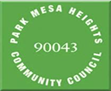 PARK MESA HEIGHTSCOMMUNITY  COUNCIL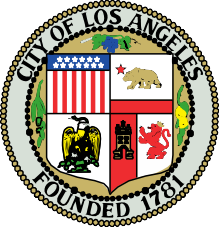 3321 W. 54th StreetLos Angeles, CA 90043Email: info@parkmesaheights.org Website: www.parkmesaheights.orgSPECIAL BOARD MEETING MINUTESNovember 18, 2021 | 6:30 PMVia Zoom WebinarROLL CALL	6:40PMKimmarie Johnson Roussell, - PresentAlison McBeth-Featherstone PresentRoozbeth Kaboli, Present Vacant, ParliamentarianMichael Guynnl, Sergeant at Arms – PresentBishop K. Donnell Smith, Business Rep. in at 6:49pmRhonda Hyman, Angeles Mesa Rep. - presentRobbye Davis, Hyde Park Rep - presentEleanor I. Smith, Senior Rep - Present      Jeanna Kindle, Non-Profit Rep. presentJulia Smith, At-Large Rep. absentPastor John M. Culpepper, Faith-Based Rep. –absent6:50pmAction Item 1 Motion to Approve October MERS Motion made by Roozbeh Kaboli and seconded by Michael GuynnKimmarie Johnson Roussell, Yes Alison McBeth-Featherstone Yes Roozbeth Kaboli, Yes Michael Guynn Yes Bishop K. Donnell Smith,. YesRhonda Hyman, Yes Robbye Davis – Yes Eleanor I. Smith, Yes Jeanna Kindle, Yes Julia Smith,. absentPastor John M. Culpepper  Absent (Motion passed 9 yes, 0 No)Action Item 2Approve Amended Budget  Motion made by Roozbeh Kaboli and seconded by Rhonda Hyman Discussion:Sign Removal - $1,200 by Continental signs too high, Rooz will look for other vendorsStandard Newspaper- Kimmarie to check if still printing as we are not being charged. Will stay in budget for nowKimmarie Johnson Roussell, Yes Alison McBeth-Featherstone Yes Roozbeth Kaboli, Yes Michael Guynn Yes Bishop K. Donnell Smith,. YesRhonda Hyman, Yes Robbye Davis yes Eleanor I. Smith, Yes  Jeanna Kindle, Yes Julia Smith,. absentPastor John M. Culpepper Absent (Motion passed 9 yes, 0 No)Action Item 3Approve new SOW increase from Webmaster Discussion: City will not process any additional payments until contract signed	Options Rooz to ask for Ask for a MTM ContractAsk for up to 3 months, like they did for office Look for other vendors 	(VOTE TABLED)Action Item 4Angeles Mesa Green Project Proposal LA Sanitation Support Letter             Discussion Already have tree commitments from metro and shuttle. We don’t need more trees all in the same area Angeles Mesa Rep (Rhonda) to email Roberto in CD8 to ask about Environmental impacts, why only Angeles Mesa, and can the funds be moved to other areas in our boundaries(VOTE TABLED)Our Neighborhood Voices: Motion by Robbye Davis to support if Ruth gives ok from DONE. Seconded by Kimmarie Johnson-RoussellKimmarie Johnson Roussell, Yes Alison McBeth-Featherstone abstain Roozbeth Kaboli, abstain Michael Guynn Yes Bishop K. Donnell Smith,. Absent for voteRhonda Hyman, Yes Robbye Davis yes Eleanor I. Smith, Yes       Jeanna Kindle, Yes Julia Smith,. absentPastor John M. Culpepper Absent (Motion passed 6 yes, 2 abstentions)Action Item 5Nomination to vote for Parliamentarian Motion by Alison McBeth-Featherstone to accept Carol Derby. Seconded by Kimmarie Johnson-RoussellKimmarie Johnson Roussell, Yes Alison McBeth-Featherstone yesRoozbeth Kaboli, yesMichael Guynn Yes Bishop K. Donnell Smith,. Yes Rhonda Hyman, Yes Robbye Davis abstain Eleanor I. Smith, Yes    Jeanna Kindle, Yes Julia Smith,. absentPastor John M. Culpepper, Absent (Motion passed 8 yes, 1 abstention)Action Item 6Nomination and Vote for CIS Submitters Jeanna Hyman nominated and accepted Kimmarie Johnson Roussell, YesAlison McBeth-Featherstone yesRoozbeth Kaboli, yesMichael Guynn Yes Bishop K. Donnell Smith,. Yes Rhonda Hyman, Yes Robbye Davis yes  Eleanor I. Smith, Yes Jeanna Kindle, Yes Julia Smith,. absentPastor John M. Culpepper Absent (Motion passed, 9 yes)Action Item 7Nomination and Vote for Youth and Education RepMotion by Alison McBeth-Featherstone to accept Devon Williams. Seconded by Kimmarie Johnson-RoussellKimmarie Johnson Roussell, YesAlison McBeth-Featherstone yesRoozbeth Kaboli, yesMichael Guynn Yes Bishop K. Donnell Smith,. Yes Rhonda Hyman, Yes Robbye Davis yes  Eleanor I. Smith, Yes Jeanna Kindle, Yes Julia Smith,. absentPastor John M. Culpepper Absent (Motion passed, 9 yes)Action Item 8Reinstatement of PLUMB Committee(TABLED)Action Item 9Robbye Davis Moved for Michael Guynn to be Voting SLAANC Representative, Alison McBeth-Featherstone alternate voting representative. Seconded by Kimmarie Johnson-Roussell Kimmarie Johnson Roussell, yes Alison McBeth-Featherstone, yes  Roozbeth Kaboli, yesMichael Guynnl, yes Bishop K. Donnell Smith yes Rhonda Hyman, yes Robbye Davis, yes Eleanor I. Smith, yes Jeanna Kindle, yes (Motion passed, 9 yes)Announcements:Kim Yergan - DCR Vegan food giveaway at the UMOJA center 12-2pm 11/2011/23 City Council redistricting meeting to call in about equity with CD8 to be without economic engine MEETING AJOURNED 8:46pm Next General Meeting: January 8, 2022 at 10:00amNext Board Meeting: January 11, 2022 at 6:00pmCOMMITTEES               (Committee meeting dates and times subject to change)  A.) FINANCE COMMITTEE: Mr, Roozbeh Kaboli, Chairperson: Committee will review Council’s       expenditures and modifications on budget line items and balances (MEETING DATES VARY) @ 6:00 PM –PMHCC VIRTUAL OFFICE B.) OUTREACH COMMITTEE: Vacant: Committee will lead discussion regarding proposed Strategies and Activities to increase and maintain Outreach efforts (MEETING DATES VARY) @ 6:00PM – PMHCC VIRTUAL OFFICE C.) BYLAWS COMMITTEE: Dale A. Stieber, Chairperson: Committee is responsible for Amending, Reviewing and making recommendations for the PMHCC Bylaws to the Board (MEETING DATES VARY) @ 6:00 PM – PMHCC VIRTUAL OFFICED.) PLANNING, LAND USE and BEAUTIFICATION COMMITTEE: Ms. Shawn Davis, Chairperson, Chairperson of Beautification, Vacant: Discussions, Review of Land Use Developments and how they meet the needs of the Park Mesa Heights Community(VIRTUAL MEETING DATES) 1ST & 3rd Monday of each month, 7:00pm - 9:00PM – PMHCC VIRTUAL OFFICEE.) EDUCATION COMMITTEE: VACANT: Committee focuses on Educational opportunities for Adults and Youth in Park Mesa Heights (MEETING DATES VARY) @ 6:00PM - PMHCC VIRTUAL OFFICED.) LEGISLATIVE COMMITTEE (Ad Hoc Comm.), Julia Smith, Chairperson: Committee focuses on legislative proposals and actions happening in our state & district to keep PMHCC Board and stakeholders informed on legislative processes happening in PMHCC and District 8.PUBLIC INPUT AT NEIGHBORHOOD COUNCIL MEETINGS – The public is requested dial *9, when prompted by the presiding officer, to address the Board on any agenda item before the Board takes an action on an item. Comments from the public on agenda items will be heard only when the respective item is being considered. Comments from the public on other matters not appearing on the agenda that are within the Board’s jurisdiction will be heard during the General Public Comment period. Please note that under the Brown Act, the Board is prevented from acting on a matter that you bring to its attention during the General Public Comment period; however, the issue raised by a member of the public may become the subject of a future Board meeting.The public is requested to fill out a “Speaker Card” to address the Board on any agenda item before the Board takes an action. If “Speaker Cards are not available, Chairperson will ask that hands be raised so person requesting to speak can be acknowledged. Public comment is limited to 1 minute per speaker, but the Board has the discretion to modify the amount of time for any speaker. Public Access of Records: In compliance with Government Code section 54957.5, non-exempt writings that are distributed to a majority or all of the board in advance of a meeting, may be viewed at www.parkmesaheights.org,  or at the scheduled meeting. In addition, if you would like a copy of any record related to an item on the agenda, please contact PMHCC Office at 323-421-6251. TRANSLATE SERVICES: Translators, sign language interpreters, assistive listening devices for the hard of hearing and/or other auxiliary aids/services are available upon request. To ensure the availability of services, please make your request at least three (3) working days before the scheduled date. If you have any questions regarding this notice, please call 323-421-6251, Park Mesa Heights Community Council Office.SERVICIOS DE TRADUCCION Traductores, intérpretes de lenguaje de señas, dispositivos de ayuda auditiva para personas con problemas de audición y / u otros medios auxiliares / servicios están disponibles bajo petición. Para garantizar la disponibilidad de los servicios, por favor haga su solicitud por lo menos tres (3) días hábiles antes de la fecha programada. Si usted tiene alguna pregunta con respecto a este aviso, por favor llame al 323-421-6251, Office Park Mesa Heights Consejo de la Comunidad. As a covered entity under Title II of the AMERICANS WITH DISABILITIES ACT: As a covered entity under Title II of the AMERICANS WITH DISABILITIES ACT: The City of Los Angeles does not discriminate on the basis of disability and, upon request, will provide reasonable accommodations to ensure equal access to its programs, services and activities. Sign language interpreters, assistive listening devices, or other auxiliary aids and/or services may be provided upon request. To ensure availability, you are advised to make your request at least 72-hrs, or 3-days prior to the meeting you wish to attend, by calling 323-421-6251. RECONSIDERATION AND GRIEVANCE PROCESS: For information on the PMHCC's process for Board action reconsideration, stakeholder grievance policies, or any other procedural matters related to this Council, please consult the PMHCC Bylaws. The Bylaws are available at our Board meetings and our website www.parkmesaheights.org. PUBLIC POSTING OF AGENDAS: Located at 3321 W. 54th Street; the PMHCC Website: www.parkmesaheights.org: Angeles Mesa & Hyde Park Libraries, West Angeles Villas Apartments, and Coordinated Services Center. For additional information please contact: Department of Neighborhood Empowerment (DONE) 213-978-1551. www.lacity.org/subscriptions. Notice to Paid Representatives - If you are compensated to monitor, attend, or speak at this meeting, City law may require you to register as a lobbyist and report your activity. See Los Angeles Municipal Code §§ 48.01 et seq. More information is available at ethics.lacity.org/lobbying. For assistance, please contact the Ethics Commission at 213-978-1960 or ethics.commission@lacity.org. 